КролиководствоЧерненков, Е. Н. Морфологические показатели крови кроликов при включении в рацион пробиотика Биогумитель / Е. Н. Черненков, И. В. Миронова, Г. М. Долженкова // Зоотехния. - 2015. - № 6. - С. 31-32.В научно-хозяйственном опыте изучено влияние пробиотика Биогумитель на морфологический состав крови кроликов. Кролики, получавшие с рационом Биогумитель, имели превосходство в морфологическом составе крови над сверстниками из контрольной группы.Составитель: Л.М. Бабанина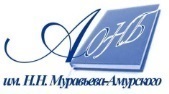 Государственное бюджетное учреждение культуры«Амурская областная научная библиотека имени Н.Н. Муравьева-Амурского